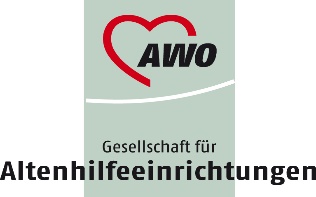 Name_____________________________ Vorname_____________________________ Geb.-Dat._____________Krankenkasse: _______________________________ KV Nummer: _______________________________   Anschrift_____________________________________________________________________________________Pflegegrad :       0           I   	    II      III	   IV    V      nicht bekannt  Diagnosen und/oder Behinderungen (bitte die für die Heimaufnahme entscheidende Diagnose oder Behinderung unterstreichen)____________________________________________________________________________________________________________________________________________________________________________________________________________________________________________________________________________________________________________													nein	jaBesteht eine Betreuung/Notwendigkeit einer Betreuung nach dem Betreuungsgesetz(z.B. Gesundheitsfürsorge)?										(   )	(   )wenn ja, welche_____________________________________________________________________Bestehen ansteckende Krankheiten (z.B. TBC, MRSA, Clostridien, Hepatitis )?				(   )	(   )wenn ja, welche_____________________________________________________________________ Bestehen ansteckende Krankheiten/ Gründe einer Isolierung aufgrund von multiresistenten Erregern	(   )	(   )
wenn ja, welche : 							 (   ) 3MRGN  oder (   ) 4 MRGN 	Ist aufgrund einer ansteckenden Infektionskrankheit die Unterbringung in einem Einzelzimmer notwendig (   )	(   )Besteht eine Suchtkrankheit oder Suchtgefährdung?							(   )	(   )wenn ja, welche_____________________________________________________________________Bestehen psychische Störungen?									(   )	(   )wenn ja, welche _____________________________________________________________________Sind Allergien oder Unverträglichkeiten bekannt?							(   )	(   )wenn ja, welche _____________________________________________________________________Ist der/die zukünftige Bewohner/-in  Marcumarpatient/-in?_____________________________________	 (   )	(   )Ist Diät oder Schonkost erforderlich?									(   )	(   )wenn ja, welche _____________________________________________________________________Frau/Herr__________________________________________ istOrt, Datum								Stempel, Unterschrift des ArztesStand: 7/18zeitw.neinneinneinja-   ständig bettlägerig.................................................................................................-   geh- und stehfähig.................................................................................................orientiert    - zum Ort...............................................................................................................    - zur Zeit................................................................................................................    - zur Person...........................................................................................................    - zur Situation........................................................................................................kontinent-   für Urin-   für Stuhl (   )(   )(   )(   )(   )(   )(   )(   )(   )(   )(   )(   )(   )(   )(   )(   )(   )(   )(   )(   )(   )(   )(   )(   )(   )(   )(   )(   )(   )(   )(   )(   )(   )(   )(   )(   )(   )(   )(   )(   )imstande, alleine zu gehenauf Hilfsmittel angewiesen (Rollstuhl, Gehilfe, ____________________)imstande, alleine zu Bett zu gehen/aufzustehenimstande, sich alleine zu waschenimstande, sich alleine an- und auszukleidenimstande, selbständig zu essenimstande, selbständig zu trinkenimstande, alleine die Toilette zu benutzenbesteht eine starke motorische Unruhe: 
wie äußert sich diese?_________________________________________________________________ _______________________________________________________________besteht eine Weglauftendenz?Besondere Pflegesituation:Schwerlastbett nötig?Sauerstoffversorgung nötig?PEG Pumpe nötig?Stoma Versorgung nötig?Absaugen nötig?Weichlagerung / Wechseldruck nötig?Bestehende Wunden:____________________________________________________________________________________________________________________________________(   )(   )(   )(   )(   )(   )(   )(   )(   )(   )(   )(   )(   )(   )(   )(   )(   )(   )(   )(   )(   )(   )(   )(   )(   )(   )(   )(   )(   )(   )(   )(   )(   )(   )(   )(   )(   )(   )(   )(   )(   )(   )(   )(   )(   )(   )(   )(   )(   )(   )(   )(   )(   )(   )(   )(   )(   )(   )(   )(   )(   )(   )(   )(   )(   )(   )(   )(   )(   )(   )(   )(   )(   )(   )(   )(   )(   )(   )(   )(   )(   )(   )(   )(   )(   )(   )(   )Sonstige Bemerkungen__________________________________________________________________________________________________________________________________________________________________________________________________________________________________________________________________________
___________________________________________________________________________________________________________________________________________________________________________________________________________________________________________________________________________________________________________________________________________________________________________________________Sonstige Bemerkungen__________________________________________________________________________________________________________________________________________________________________________________________________________________________________________________________________________
___________________________________________________________________________________________________________________________________________________________________________________________________________________________________________________________________________________________________________________________________________________________________________________________Sonstige Bemerkungen__________________________________________________________________________________________________________________________________________________________________________________________________________________________________________________________________________
___________________________________________________________________________________________________________________________________________________________________________________________________________________________________________________________________________________________________________________________________________________________________________________________Sonstige Bemerkungen__________________________________________________________________________________________________________________________________________________________________________________________________________________________________________________________________________
___________________________________________________________________________________________________________________________________________________________________________________________________________________________________________________________________________________________________________________________________________________________________________________________Sonstige Bemerkungen__________________________________________________________________________________________________________________________________________________________________________________________________________________________________________________________________________
___________________________________________________________________________________________________________________________________________________________________________________________________________________________________________________________________________________________________________________________________________________________________________________________Sonstige Bemerkungen__________________________________________________________________________________________________________________________________________________________________________________________________________________________________________________________________________
___________________________________________________________________________________________________________________________________________________________________________________________________________________________________________________________________________________________________________________________________________________________________________________________Interner Vermerk:Datum                                                                                                                                                Einverständnis Pflegeleitung